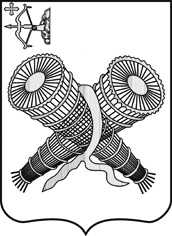 АДМИНИСТРАЦИЯ ГОРОДА СЛОБОДСКОГОКИРОВСКОЙ ОБЛАСТИПОСТАНОВЛЕНИЕ04.03.2019 								                                     № 448г. Слободской Кировской областиОб утверждении муниципальной подпрограммы«Организация деятельности МБУ ДК «Паруса»  на 2019 - 2021 гг.В соответствии с Федеральным законом от 06.10.2003 № 131-ФЗ «Об общих принципах организации местного самоуправления в Российской Федерации», постановлением администрации города Слободского от 31.10.2013 № 240 «Об утверждении муниципальной Программы «Развитие культуры, физкультуры и повышение эффективности реализации молодежной политики» на 2014-2021 годы» администрация города Слободского ПОСТАНОВЛЯЕТ:1. Утвердить муниципальную подпрограмму «Организация деятельности МБУ ДК «Паруса» на 2019 - 2021 гг. (далее муниципальная подпрограмма) муниципальной Программы «Развитие культуры, физкультуры и повышение эффективности реализации молодежной политики» на 2014-2021 годы. Прилагается.2. Настоящее постановление вступает в силу с момента обнародования на официальном сайте администрации города Слободского.3. Контроль за выполнением настоящего постановления возложить на заместителя главы администрации города по профилактике правонарушений и социальным вопросам  А.В. Кротову.Глава города Слободского  	И.В. Желвакова             УТВЕРЖДЕНАпостановлением администрации города Слободского04.03.2019 № 448Муниципальная подпрограмма«Организация деятельности МБУ ДК «Паруса»  на 2019 - 2021 гг.ПАСПОРТмуниципальной подпрограммы«Организация деятельности МБУ ДК «Паруса»  на 2019 - 2021 гг.1. Общая характеристика сферы реализации муниципальной подпрограммы, в том числе формулировки основных проблем в указанной сфере и прогноз ее развития1.1.Анализ текущего состояния и выявление проблемОтрасль культуры занимает особое место в жизни общества, являясь мощным объединяющим и воспитывающим началом, основным фактором, формирующим нравственно-эстетические принципы, развивающим духовную индивидуальность личности. Осознана роль культуры в формировании образа жизни и определении качества жизни. В современном обществе культура играет основополагающую роль в развитии и самореализации личности, гуманизации общества, приобщении граждан к созданию и сохранению культурных ценностей.Город Слободской обладает определенной культурной средой, культурным потенциалом. Сегодня как никогда необходимо укреплять сеть существующих учреждений культуры и художественного образования города, поскольку именно они обеспечивают историческую преемственность поколений, сохранение, распространение и развитие сферы культуры и духовно-нравственных ценностей. 1.2. Потенциал развития сферыПотенциал развития сферы культуры дает возможность эффективно осуществлять ее социальные функции, создавая, сохраняя и показывая людям культурные ценности, влияя на их отношение к миру, духовное самочувствие и образ жизни. Развитие культуры есть, прежде всего, развитие ее потенциала.Модернизация сферы культуры должна коснуться всех направлений, начиная с укрепления материальной базы и реализации новых творческих инициатив. Необходимость решения указанных в настоящей подпрограмме задач вытекает из закрепленной Конституцией и действующим законодательством обязательности предоставления за счет бюджета услуг по                                         организации и обслуживания населения муниципальными учреждениями культуры. При этом решение этих задач должно проводиться с использованием программно-целевого метода, что обеспечит больший уровень эффективности использования бюджетных ресурсов и связь их объемов с достижением планируемых результатов.Подпрограмма определяет объемы и источники финансирования на каждое мероприятие, устанавливает ответственных за реализацию этих мероприятий и отражает показатели результативности от проведения мероприятий.2. Приоритеты государственной и муниципальной политики в соответствующей сфере социально-экономического развития, цели, задачи, целевые показатели эффективности реализации муниципальной подпрограммы, описание ожидаемых конечных результатов реализации муниципальной подпрограммы, сроков и этапов реализации муниципальной подпрограммы2.1. Приоритеты государственной и муниципальной политики в сфере реализации муниципальной подпрограммыПриоритеты государственной и муниципальной политики в сфере реализации муниципальной подпрограммы определены следующими нормативными и правовыми актами: - Указ Президента РФ от 24.12.2014 № 808 «Об утверждении Основ государственной культурной политики»;- Закон РФ от 09.10.1992  № 3612-1 «Основы законодательства Российской Федерации о культуре»;- постановление Правительства РФ от 15.04.2014 N 317 (ред. от 31.12.2018) «Об утверждении государственной программы Российской Федерации «Развитие культуры и туризма» на 2013 - 2020 годы»;- распоряжение Правительства РФ от 28 декабря 2012 г. N 2606-р «О плане мероприятий ("дорожная карта") «Изменения в отраслях социальной сферы, направленные на повышение эффективности сферы культуры»- распоряжение Министерства культуры РФ от 2 августа 2017 г. N Р-965 «Об утверждении методических рекомендаций субъектам Российской Федерации и органам местного самоуправления по развитию сети организаций культуры и обеспеченности населения услугами организаций культуры»;- Приказ Минкультуры России от 18.12.2015 N 3154 (ред. от 31.03.2017) «Об утверждении Плана мероприятий ("дорожная карта") по повышению значений показателей доступности для инвалидов объектов и услуг, предоставляемых театрами, концертными организациями и культурно-досуговыми учреждениями, подведомственными Минкультуры России и осуществляемых в течение переходного периода»;- Приказ Министерства культуры РФ от 30 декабря 2015 г. N 3453 «Об утверждении Методических рекомендаций по формированию штатной численности работников государственных (муниципальных) культурно-досуговых учреждений и других организаций культурно-досугового типа с учетом отраслевой специфики».2.2. Цель и задачи подпрограммы	Цель: Создание условий духовно-нравственного развития личности и общества через сохранение, эффективное использование и пополнение культурного потенциала города.	Задачи: 	- обеспечение сохранности и популяризация учреждения как объекта культурного наследия города;	- обеспечение равного доступа населения к культурным ценностям и удовлетворение индивидуальных потребностей детей и взрослых в художественно-эстетическом, спортивном, художественном и социальном развитии, в том числе для людей с ограниченными возможностями;	- создание благоприятных условий для устойчивого развития сферы культуры города;	- организация и проведение торжественных мероприятий, конкурсов, фестивалей, праздников;          - укрепление материально-технической базы учреждения.Достижение цели предполагается  посредством решения двух взаимосвязанных и взаимодополняющих задач: 	- сохранение, пополнение и использование культурного и исторического наследия города, обеспечение равного доступа населения к культурным ценностям и участию в культурной жизни, развитие и  реализация культурного и духовного потенциала каждой личности;	- создание благоприятных условий для устойчивого развития сферы культуры города Слободского.2.3. Целевые показатели эффективности подпрограммыСведения о значениях показателей эффективности реализации муниципальной подпрограммы приведены в приложении № 1 подпрограммы «Организация деятельности МБУ ДК «Паруса».2.4. Ожидаемые конечные результатыРеализация мероприятий муниципальной подпрограммы «Организация деятельности МБУ ДК «Паруса» позволит укрепить единое культурное пространство на основе духовно-нравственных ценностей и исторических традиций, сохранить культурное и духовное наследие, обеспечить максимальную доступность для широких слоев населения культурных благ, создать условия для творческой самореализации граждан, культурно-просветительской деятельности, организации художественного образования и культурного досуга, продвигать в культурном пространстве города нравственные ценности и образцы, способствующие культурному и гражданскому воспитанию личности. Увеличить количество посещений учреждения и количество культурно-просветительских, культурно-массовых и культурно-досуговых мероприятий, увеличить число посетителе городских культурно-массовых мероприятий, число участников клубных формирований, любительских объединений, повысить уровень качества предоставления муниципальных услуг в сфере культуры, сохранить здание учреждения культуры как объекта культурного наследия для будущих поколений.3. Обобщенная характеристика мероприятий муниципальной подпрограммыСистема программных мероприятий состоит из мероприятий, сгруппированных по направлениям в соответствии с поставленными задачами.4. Ресурсное обеспечение муниципальной подпрограммыРеализация мероприятий подпрограммы предусматривается за счет средств бюджета города в рамках мероприятий согласно приложению №2.5. Анализ рисков реализации муниципальной подпрограммыРиски реализации муниципальной подпрограммы, а также меры по снижению рисков представлены в приложении № 3.6.Методика оценки эффективности реализации муниципальной подпрограммыОценка эффективности реализации муниципальной подпрограммы проводится ежегодно на основе оценки достижения показателей эффективности реализации муниципальной подпрограммы, сравнения фактических сроков реализации мероприятий муниципальной подпрограммы с запланированными, а также с учетом объема ресурсов, направленных на реализацию муниципальной подпрограммы. Оценка достижения показателей эффективности реализации подпрограммы рассчитывается по формуле:Пэф  пп – оценка достижения показателей эффективности реализации подпрограммы (в долях единицы);П i пп – степень достижения i-того показателя эффективности реализации подпрограммы (в долях единицы);n – количество показателей эффективности реализации подпрограммы.Степень достижения i-того показателя эффективности реализации муниципальной подпрограммы осуществляется путем сопоставления фактически достигнутых и плановых значений показателей эффективности реализации муниципальной подпрограммы за отчетный период по следующим формулам:для показателей, желаемой тенденцией развития которых является рост значений:Пi мп (пп) = Пфi/Пплi;для показателей, желаемой тенденцией развития которых является снижение значений:Пi гп (пп) = Пплi / Пфi, где:Пi гп (пп) – степень достижения i-того показателя эффективности реализации муниципальной подпрограммы (в долях единицы);Пфi – фактическое значение i-того показателя эффективности реализации муниципальной подпрограммы (в соответствующих единицах измерения);Пплi – плановое значение i-того показателя эффективности реализации муниципальной подпрограммы (в соответствующих единицах измерения).В случае, если значения показателей эффективности являются относительными (выражаются в процентах), то при расчете эти показатели отражаются в долях единицы.Оценка сравнения фактических сроков реализации мероприятий муниципальной подпрограммы с запланированными осуществляется по формуле:Мвып  = Мф / Мпл  , где: 	Мвып – оценка выполнения мероприятий муниципальной подпрограммы (в долях единицы);Мф – количество мероприятий муниципальной подпрограммы, выполненных в срок за отчетный период на основе ежегодных отчетов об исполнении плана реализации муниципальной подпрограммы (единиц);Мпл – количество мероприятий муниципальной подпрограммы, запланированных к выполнению в отчетном периоде в плане реализации муниципальной подпрограммы (единиц).Если мероприятие, включенное в план реализации муниципальной подпрограммы, является переходящим, оценка его выполнения осуществляется по окончании срока его реализации, указанного в плане реализации муниципальной  подпрограммы.Оценка объема ресурсов, направленных на реализацию муниципальной подпрограммы, осуществляется путем сопоставления фактических и плановых объемов финансирования муниципальной подпрограммы в целом за счет всех источников финансирования за отчетный период по формуле:Фкоэф = Фф / Фпл , где:Фкоэф – оценка финансирования муниципальной подпрограммы в целом (доли единиц с двумя знаками после запятой); 	Фф – фактический объем финансовых ресурсов за счет всех источников финансирования, направленный в отчетном периоде на реализацию мероприятий муниципальной подпрограммы (тыс. рублей);Фпл – плановый объем финансовых ресурсов за счет всех источников финансирования на реализацию мероприятий муниципальной подпрограммы на соответствующий отчетный период, установленный муниципальной подпрограммой (тыс. рублей).Оценка эффективности реализации муниципальной подпрограммы производится по формуле:Эпп =( Пэф пп х К1+ Мвып х К2) / Фкоэф, гдеЭпр – оценка эффективности реализации муниципальной подпрограммы (в долях единицы);Пинтегр –оценка достижения показателей эффективности реализации муниципальной подпрограммы (в долях единицы);Мвып – оценка выполнения мероприятий муниципальной подпрограммы (в долях единицы);Фкоэф – оценка финансирования муниципальной подпрограммы в целом (доли единиц с двумя знаками после запятой);К1,  К2 – весовые коэффициенты, присваиваемые оценке достижения показателей эффективности реализации муниципальной подпрограммы и оценке выполнения мероприятий муниципальной подпрограммы, равные соответственно 0,8 и 0,2.   В целях оценки эффективности реализации муниципальной подпрограммы устанавливаются следующие критерии:если значение показателя Эпп равно 0,85 и выше, то уровень эффективности реализации муниципальной подпрограммы оценивается как высокий;если значение показателя Эпп от 0,70 до 0,85, то уровень эффективности реализации муниципальной подпрограммы оценивается как удовлетворительный;если значение показателя Эпп ниже 0,70, то уровень эффективности реализации муниципальной подпрограммы оценивается как неудовлетворительный.Достижение показателей эффективности реализации муниципальной подпрограммы в полном объеме (Эпп ≥ 1) по итогам ее реализации свидетельствует, что качественные показатели эффективности реализации муниципальной подпрограммы достигнуты.Ответственным исполнителем совместно с соисполнителями ежегодно осуществляется оценка эффективности реализации муниципальной подпрограммы и в срок до 01 марта года, следующего за отчетным, годовой отчет о ходе реализации и оценке эффективности реализации муниципальной подпрограммы, согласованный с заместителем главы администрации, курирующим работу ответственного исполнителя муниципальной Программы, представляется в управление экономического развития, потребительских рынков и муниципальных  закупок и Финансовое управление администрации города Слободского. Приложение № 1к муниципальной подпрограмме«Организация деятельности МБУ ДК «Паруса» на 2019 - 2021 гг.Сведения о целевых показателях эффективностиреализации  подпрограммыПриложение № 2к муниципальной подпрограмме«Организация деятельности МБУ ДК «Паруса» на 2019 - 2021 гг.Прогнозная (справочная) оценка ресурсного обеспеченияреализации муниципальной подпрограммыза счет всех источников финансированияПриложение № 3к муниципальной подпрограмме«Организация деятельности МБУ ДК «Паруса» на 2019 - 2021 гг.Анализ рисков реализации муниципальной подпрограммыОтветственный исполнитель муниципальной подпрограммыМуниципальное бюджетное учреждение Дворец Культуры «Паруса» города Слободского Кировской области»Цели муниципальной подпрограммыСоздание условий духовно-нравственного развития личности и общества через сохранение, эффективное использование и пополнение культурного потенциала городаЗадачи муниципальной подпрограммы- обеспечение сохранности и популяризация учреждения как объекта культурного наследия города;- обеспечение равного доступа населения к культурным ценностям и участию в культурной жизни, развитие и реализация культурного и духовного потенциала каждой личности;- создание благоприятных условий для  устойчивого развития сферы культуры города;- организация и проведение торжественных мероприятий, конкурсов, фестивалей, праздников;- укрепление материально-технической базы учрежденияЦелевые показатели эффективности
реализации муниципальной подпрограммы- количество потребителей муниципальной услуги;- рост количества участников клубных формирований;- наличие базовых творческих коллективов со званием «народный» и «образцовый»;- обновляемость репертуара в концертных программах творческих коллективов в течение года;- участие в международных, всероссийских, межрегиональных смотрах, фестивалях праздниках;- количество выездных концертов творческих коллективов;- доля специалистов культурно-досугового учреждения, имеющих высшее образование;- социально-значимые общегородские культурно-массовые мероприятияСроки реализации 2019 – 2021 гг.Объемы ассигнований муниципальной подпрограммы52084,8 тыс. руб.в том числе бюджет города: 47935,9 тыс. руб;       областной бюджет: 4148,9 тыс. руб.Ожидаемые конечные результаты реализации муниципальной подпрограммы- увеличение количества посещений культурно - досуговых мероприятий;- увеличение количества культурно-просветительских мероприятий, проведенных культурно-досуговым учреждением;- повышение уровня удовлетворенности жителей города качеством предоставления муниципальных услуг в сфере культуры;- увеличение численности участников культурно-досуговых мероприятий;- сохранение и развитие кадрового потенциала;- улучшение материально-технической базы;- сохранение здания учреждения культуры как объекта культурного наследия для будущих поколений слобожанПэф пп =nSUM П i пп i=1, гдеПэф пп =n, гдеN 
п/пНаименование  
  показателяЕдиница
измеренияЗначение показателей эффективностиЗначение показателей эффективностиЗначение показателей эффективностиN 
п/пНаименование  
  показателяЕдиница
измерения2019202020211.Количество потребителей муниципальной услугичеловек164 538164 550164 5602.Рост количества участников клубных формированийпроцент роста к предыдущему году6113.Наличие базовых творческих коллективов со званием «народный» и «образцовый»единиц7774.Обновляемость репертуара в концертных программах творческих коллективов в течение годапроцентные соотношения репертуара к предыдущему5050505.Участие в международных,  всероссийских, межрегиональных  смотрах, фестивалях, праздникахколичество участий910116.Рост количества зрителей концертных программ и театрализованных представлений в расчёте на 1 000 жителейпроцент роста зрителей  к показателям предыдущего года1117.Количество выездных концертов творческих коллективовединиц1415168.Доля специалистов культурно-досугового учреждения, имеющих высшее образованиепроцентное соотношение специалистов2222229.Количество участников в клубных формированиях и творческих коллективах           человек89089890010.Социально-значимые общегородские культурно-массовые мероприятияколичество мероприятий и потребителей12(25160 чел)12(25260 чел)12(25360 чел)СтатусНаименование муниципальной подпрограммыИсточники     финансированияОценка расходов (тыс.руб)Оценка расходов (тыс.руб)Оценка расходов (тыс.руб)СтатусНаименование муниципальной подпрограммыИсточники     финансирования2019202020212021Муниципальная подпрограмма      Организация деятельности МБУ ДК «Паруса»Всего           20093,016170,315821,515821,5Муниципальная подпрограмма      Организация деятельности МБУ ДК «Паруса»Бюджет города18607,314838,714489,914489,9Муниципальная подпрограмма      Организация деятельности МБУ ДК «Паруса»Областной бюджет1485,71331,61331,61331,6Вид рискаМеры по управлению рискамиОтсутствие финансирования либо финансирование в недостаточном объеме мероприятий муниципальной подпрограммыОпределение приоритетных направлений реализации муниципальной подпрограммы, оперативное внесение соответствующих корректировок в муниципальную подпрограммуВозможное изменение федерального и регионального законодательстваВнесение изменений в действующие правовые акты и (или) принятие новых правовых актов города Слободского, касающихся сферы реализации муниципальной подпрограммы Неисполнение (некачественное исполнение) мероприятий сторонними организациями, участвующими в реализации муниципальной подпрограммыМониторинг поэтапного исполнения сторонними организациями мероприятий муниципальной подпрограммы Потеря актуальности мероприятий подпрограммыМониторинг эффективности реализуемых программных мероприятий;реализация в случае необходимости новых мероприятий за счет перераспределения средств внутри подпрограммы